期　日　令和元年１０月４日（金）午後６時３０分から午後９時場　所　サンタカミングホテル　　　　　　　　　　天草市亀場町亀川　電話　２２-０１００参加料　一人　３千円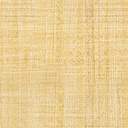 